　機械作業計画書（作業道等）作成年月日　　　　　平成　　年　　月　　日第　回改訂年月日　　平成　　年　　月　　日機械作業計画書（作業道等）作成年月日　　　　　平成２５年　５月　５日第　回改訂年月日　　平成　　年　　月　　日事業者名計画作成者事業場(現場･団地)名称作業場所 ( 林班等 )作業班名作業班責任者名・連絡先作業期間自　平成　　年　　月　　日～　　至　平成　　年　　月　　日区分区分機械名称機械名称性能性能台数所有者所有者運転者使用機械使用機械使用機械使用機械使用機械使用機械使用機械使用機械計画内容選任･指名作業責任者名計画内容選任･指名誘導者名計画内容合図の方法手・笛・旗・無線・その他(　　　　　)手・笛・旗・無線・その他(　　　　　)手・笛・旗・無線・その他(　　　　　)手・笛・旗・無線・その他(　　　　　)手・笛・旗・無線・その他(　　　　　)手・笛・旗・無線・その他(　　　　　)手・笛・旗・無線・その他(　　　　　)手・笛・旗・無線・その他(　　　　　)計画内容危険範囲立入禁止措置監視人・バリケード・トラロープ・カラーコーン・警報装置監視人・バリケード・トラロープ・カラーコーン・警報装置監視人・バリケード・トラロープ・カラーコーン・警報装置監視人・バリケード・トラロープ・カラーコーン・警報装置監視人・バリケード・トラロープ・カラーコーン・警報装置監視人・バリケード・トラロープ・カラーコーン・警報装置監視人・バリケード・トラロープ・カラーコーン・警報装置監視人・バリケード・トラロープ・カラーコーン・警報装置計画内容地形平地・傾斜（10度）・段差地・作業面（広い・狭い）平地・傾斜（10度）・段差地・作業面（広い・狭い）平地・傾斜（10度）・段差地・作業面（広い・狭い）平地・傾斜（10度）・段差地・作業面（広い・狭い）平地・傾斜（10度）・段差地・作業面（広い・狭い）平地・傾斜（10度）・段差地・作業面（広い・狭い）平地・傾斜（10度）・段差地・作業面（広い・狭い）平地・傾斜（10度）・段差地・作業面（広い・狭い）計画内容地質硬岩・軟岩・礫・砂礫シルト・粘性土・泥炭硬岩・軟岩・礫・砂礫シルト・粘性土・泥炭硬岩・軟岩・礫・砂礫シルト・粘性土・泥炭硬岩・軟岩・礫・砂礫シルト・粘性土・泥炭硬岩・軟岩・礫・砂礫シルト・粘性土・泥炭硬岩・軟岩・礫・砂礫シルト・粘性土・泥炭硬岩・軟岩・礫・砂礫シルト・粘性土・泥炭硬岩・軟岩・礫・砂礫シルト・粘性土・泥炭計画内容埋設物･架空線近接と防護の方法埋設物　（　有　　　m　・　無　）・架空線（　有　離れ　　 　m　・無　）防護方法（　　　　　　　　　　　　　　　　　　　　　　　　　　　　　）埋設物　（　有　　　m　・　無　）・架空線（　有　離れ　　 　m　・無　）防護方法（　　　　　　　　　　　　　　　　　　　　　　　　　　　　　）埋設物　（　有　　　m　・　無　）・架空線（　有　離れ　　 　m　・無　）防護方法（　　　　　　　　　　　　　　　　　　　　　　　　　　　　　）埋設物　（　有　　　m　・　無　）・架空線（　有　離れ　　 　m　・無　）防護方法（　　　　　　　　　　　　　　　　　　　　　　　　　　　　　）埋設物　（　有　　　m　・　無　）・架空線（　有　離れ　　 　m　・無　）防護方法（　　　　　　　　　　　　　　　　　　　　　　　　　　　　　）埋設物　（　有　　　m　・　無　）・架空線（　有　離れ　　 　m　・無　）防護方法（　　　　　　　　　　　　　　　　　　　　　　　　　　　　　）埋設物　（　有　　　m　・　無　）・架空線（　有　離れ　　 　m　・無　）防護方法（　　　　　　　　　　　　　　　　　　　　　　　　　　　　　）埋設物　（　有　　　m　・　無　）・架空線（　有　離れ　　 　m　・無　）防護方法（　　　　　　　　　　　　　　　　　　　　　　　　　　　　　）計画内容機械転倒危険場所と転倒防止措置有　　・　　無防止措置（　　　　　　　　　　　　　　　　　　　　　　　　　　　　　）有　　・　　無防止措置（　　　　　　　　　　　　　　　　　　　　　　　　　　　　　）有　　・　　無防止措置（　　　　　　　　　　　　　　　　　　　　　　　　　　　　　）有　　・　　無防止措置（　　　　　　　　　　　　　　　　　　　　　　　　　　　　　）有　　・　　無防止措置（　　　　　　　　　　　　　　　　　　　　　　　　　　　　　）有　　・　　無防止措置（　　　　　　　　　　　　　　　　　　　　　　　　　　　　　）有　　・　　無防止措置（　　　　　　　　　　　　　　　　　　　　　　　　　　　　　）有　　・　　無防止措置（　　　　　　　　　　　　　　　　　　　　　　　　　　　　　）計画内容作業方法･内容(簡潔に記入)計画内容安全対策(危険予知に対する措置内容)作業場所及び作業範囲と運行経路図作業場所及び作業範囲と運行経路図作業場所及び作業範囲と運行経路図作業場所及び作業範囲と運行経路図作業場所及び作業範囲と運行経路図作業場所及び作業範囲と運行経路図機械位置、付随する機械設備、運搬路と移動位置、安全通路、立入禁止区域、制限速度、誘導者位置などを記入。機械位置、付随する機械設備、運搬路と移動位置、安全通路、立入禁止区域、制限速度、誘導者位置などを記入。機械位置、付随する機械設備、運搬路と移動位置、安全通路、立入禁止区域、制限速度、誘導者位置などを記入。機械位置、付随する機械設備、運搬路と移動位置、安全通路、立入禁止区域、制限速度、誘導者位置などを記入。機械位置、付随する機械設備、運搬路と移動位置、安全通路、立入禁止区域、制限速度、誘導者位置などを記入。機械位置、付随する機械設備、運搬路と移動位置、安全通路、立入禁止区域、制限速度、誘導者位置などを記入。対象機械と資格作業区分機械名運転者資格等①-1移動式クレーン運転免許(5t以上）①-2移動式ｸﾚｰﾝ運転免許･小型移動式ｸﾚｰﾝ運転技能講習修了者(1ｔ以上)①-3移動式クレーンの業務に係る特別教育修了者(1t未満)②　地山掘削及び土止め支保工作業主任者技能講習修了者③-1フォークリフト運転技能講習修了者(1t以上）③-2フォークリフトの運転に係る特別教育修了者(1t未満)④-1ショベルローダ等運転技能講習修了者(1t以上)④-2ショベルローダ等の運転に係る特別教育修了者(1t未満)⑤-1不整地運搬車運転技能講習修了者(1t以上)⑤-2不整地運搬車の運転に係る特別教育修了者(1t未満)⑥-1車両系建設機械(整地･運搬･積込･掘削)運転技能講習修了者(3t以上)⑥-2車両系建設機械(整地･運搬･積込･掘削)の運転に係る特別教育修了者（3t未満）⑦-1玉掛け技能講習を修了者(1t以上)⑦-2玉掛けの業務に係る特別教育修了者(1t未満)⑧　その他（　　　　　　　　　　　　　　　　　　　　　　　　）対象機械と資格①-1移動式クレーン運転免許(5t以上）①-2移動式ｸﾚｰﾝ運転免許･小型移動式ｸﾚｰﾝ運転技能講習修了者(1ｔ以上)①-3移動式クレーンの業務に係る特別教育修了者(1t未満)②　地山掘削及び土止め支保工作業主任者技能講習修了者③-1フォークリフト運転技能講習修了者(1t以上）③-2フォークリフトの運転に係る特別教育修了者(1t未満)④-1ショベルローダ等運転技能講習修了者(1t以上)④-2ショベルローダ等の運転に係る特別教育修了者(1t未満)⑤-1不整地運搬車運転技能講習修了者(1t以上)⑤-2不整地運搬車の運転に係る特別教育修了者(1t未満)⑥-1車両系建設機械(整地･運搬･積込･掘削)運転技能講習修了者(3t以上)⑥-2車両系建設機械(整地･運搬･積込･掘削)の運転に係る特別教育修了者（3t未満）⑦-1玉掛け技能講習を修了者(1t以上)⑦-2玉掛けの業務に係る特別教育修了者(1t未満)⑧　その他（　　　　　　　　　　　　　　　　　　　　　　　　）対象機械と資格①-1移動式クレーン運転免許(5t以上）①-2移動式ｸﾚｰﾝ運転免許･小型移動式ｸﾚｰﾝ運転技能講習修了者(1ｔ以上)①-3移動式クレーンの業務に係る特別教育修了者(1t未満)②　地山掘削及び土止め支保工作業主任者技能講習修了者③-1フォークリフト運転技能講習修了者(1t以上）③-2フォークリフトの運転に係る特別教育修了者(1t未満)④-1ショベルローダ等運転技能講習修了者(1t以上)④-2ショベルローダ等の運転に係る特別教育修了者(1t未満)⑤-1不整地運搬車運転技能講習修了者(1t以上)⑤-2不整地運搬車の運転に係る特別教育修了者(1t未満)⑥-1車両系建設機械(整地･運搬･積込･掘削)運転技能講習修了者(3t以上)⑥-2車両系建設機械(整地･運搬･積込･掘削)の運転に係る特別教育修了者（3t未満）⑦-1玉掛け技能講習を修了者(1t以上)⑦-2玉掛けの業務に係る特別教育修了者(1t未満)⑧　その他（　　　　　　　　　　　　　　　　　　　　　　　　）対象機械と資格①-1移動式クレーン運転免許(5t以上）①-2移動式ｸﾚｰﾝ運転免許･小型移動式ｸﾚｰﾝ運転技能講習修了者(1ｔ以上)①-3移動式クレーンの業務に係る特別教育修了者(1t未満)②　地山掘削及び土止め支保工作業主任者技能講習修了者③-1フォークリフト運転技能講習修了者(1t以上）③-2フォークリフトの運転に係る特別教育修了者(1t未満)④-1ショベルローダ等運転技能講習修了者(1t以上)④-2ショベルローダ等の運転に係る特別教育修了者(1t未満)⑤-1不整地運搬車運転技能講習修了者(1t以上)⑤-2不整地運搬車の運転に係る特別教育修了者(1t未満)⑥-1車両系建設機械(整地･運搬･積込･掘削)運転技能講習修了者(3t以上)⑥-2車両系建設機械(整地･運搬･積込･掘削)の運転に係る特別教育修了者（3t未満）⑦-1玉掛け技能講習を修了者(1t以上)⑦-2玉掛けの業務に係る特別教育修了者(1t未満)⑧　その他（　　　　　　　　　　　　　　　　　　　　　　　　）対象機械と資格①-1移動式クレーン運転免許(5t以上）①-2移動式ｸﾚｰﾝ運転免許･小型移動式ｸﾚｰﾝ運転技能講習修了者(1ｔ以上)①-3移動式クレーンの業務に係る特別教育修了者(1t未満)②　地山掘削及び土止め支保工作業主任者技能講習修了者③-1フォークリフト運転技能講習修了者(1t以上）③-2フォークリフトの運転に係る特別教育修了者(1t未満)④-1ショベルローダ等運転技能講習修了者(1t以上)④-2ショベルローダ等の運転に係る特別教育修了者(1t未満)⑤-1不整地運搬車運転技能講習修了者(1t以上)⑤-2不整地運搬車の運転に係る特別教育修了者(1t未満)⑥-1車両系建設機械(整地･運搬･積込･掘削)運転技能講習修了者(3t以上)⑥-2車両系建設機械(整地･運搬･積込･掘削)の運転に係る特別教育修了者（3t未満）⑦-1玉掛け技能講習を修了者(1t以上)⑦-2玉掛けの業務に係る特別教育修了者(1t未満)⑧　その他（　　　　　　　　　　　　　　　　　　　　　　　　）対象機械と資格①-1移動式クレーン運転免許(5t以上）①-2移動式ｸﾚｰﾝ運転免許･小型移動式ｸﾚｰﾝ運転技能講習修了者(1ｔ以上)①-3移動式クレーンの業務に係る特別教育修了者(1t未満)②　地山掘削及び土止め支保工作業主任者技能講習修了者③-1フォークリフト運転技能講習修了者(1t以上）③-2フォークリフトの運転に係る特別教育修了者(1t未満)④-1ショベルローダ等運転技能講習修了者(1t以上)④-2ショベルローダ等の運転に係る特別教育修了者(1t未満)⑤-1不整地運搬車運転技能講習修了者(1t以上)⑤-2不整地運搬車の運転に係る特別教育修了者(1t未満)⑥-1車両系建設機械(整地･運搬･積込･掘削)運転技能講習修了者(3t以上)⑥-2車両系建設機械(整地･運搬･積込･掘削)の運転に係る特別教育修了者（3t未満）⑦-1玉掛け技能講習を修了者(1t以上)⑦-2玉掛けの業務に係る特別教育修了者(1t未満)⑧　その他（　　　　　　　　　　　　　　　　　　　　　　　　）対象機械と資格①-1移動式クレーン運転免許(5t以上）①-2移動式ｸﾚｰﾝ運転免許･小型移動式ｸﾚｰﾝ運転技能講習修了者(1ｔ以上)①-3移動式クレーンの業務に係る特別教育修了者(1t未満)②　地山掘削及び土止め支保工作業主任者技能講習修了者③-1フォークリフト運転技能講習修了者(1t以上）③-2フォークリフトの運転に係る特別教育修了者(1t未満)④-1ショベルローダ等運転技能講習修了者(1t以上)④-2ショベルローダ等の運転に係る特別教育修了者(1t未満)⑤-1不整地運搬車運転技能講習修了者(1t以上)⑤-2不整地運搬車の運転に係る特別教育修了者(1t未満)⑥-1車両系建設機械(整地･運搬･積込･掘削)運転技能講習修了者(3t以上)⑥-2車両系建設機械(整地･運搬･積込･掘削)の運転に係る特別教育修了者（3t未満）⑦-1玉掛け技能講習を修了者(1t以上)⑦-2玉掛けの業務に係る特別教育修了者(1t未満)⑧　その他（　　　　　　　　　　　　　　　　　　　　　　　　）【参考：安全衛生法・安全衛生規則の条文の要約】【参考：安全衛生法・安全衛生規則の条文の要約】【参考：安全衛生法・安全衛生規則の条文の要約】【参考：安全衛生法・安全衛生規則の条文の要約】【参考：安全衛生法・安全衛生規則の条文の要約】【参考：安全衛生法・安全衛生規則の条文の要約】事業者名厚生森林組合　　　　　　　　　　　　  　計画作成者森林整備係長　森林太郎事業場(現場･団地)名称カラマツ里山団地　　杉山　松之助 氏所有林作業場所　( 林班等 )○○○郡○○市○○町　77林班ろ小班作業班名作業班責任者名・連絡先作業班名：森山太郎作業班作業班責任者：森林太郎　　　　電話030-666-000　　携帯電話0801-222-111作業期間自　平成　24年7月3日～　　至　平成24年10月10日区分区分機械名称機械名称性能性能台数所有者所有者運転者使用機械作業道開設バックホウ(KOBELCO)SK135SRバックホウ(KOBELCO)SK135SR0.5㎥0.5㎥1リースリース月山五郎使用機械　　〃ブルドーザ(コマツ)D21A-8E0ブルドーザ(コマツ)D21A-8E03.9t3.9t1リースリース火山六郎使用機械使用機械使用機械使用機械使用機械使用機械計画内容選任･指名作業責任者名桜山二郎桜山二郎計画内容選任･指名誘導者名山川三郎山川三郎計画内容合図の方法手・笛・旗・無線・その他(　　　　　)手・笛・旗・無線・その他(　　　　　)手・笛・旗・無線・その他(　　　　　)手・笛・旗・無線・その他(　　　　　)手・笛・旗・無線・その他(　　　　　)手・笛・旗・無線・その他(　　　　　)手・笛・旗・無線・その他(　　　　　)手・笛・旗・無線・その他(　　　　　)計画内容危険範囲立入禁止措置監視人・バリケード・トラロープ・カラーコーン・警報装置監視人・バリケード・トラロープ・カラーコーン・警報装置監視人・バリケード・トラロープ・カラーコーン・警報装置監視人・バリケード・トラロープ・カラーコーン・警報装置監視人・バリケード・トラロープ・カラーコーン・警報装置監視人・バリケード・トラロープ・カラーコーン・警報装置監視人・バリケード・トラロープ・カラーコーン・警報装置監視人・バリケード・トラロープ・カラーコーン・警報装置計画内容地形平地・傾斜（10度）・段差地・作業面（広い・狭い）平地・傾斜（10度）・段差地・作業面（広い・狭い）平地・傾斜（10度）・段差地・作業面（広い・狭い）平地・傾斜（10度）・段差地・作業面（広い・狭い）平地・傾斜（10度）・段差地・作業面（広い・狭い）平地・傾斜（10度）・段差地・作業面（広い・狭い）平地・傾斜（10度）・段差地・作業面（広い・狭い）平地・傾斜（10度）・段差地・作業面（広い・狭い）計画内容地質硬岩・軟岩・礫・砂礫シルト・粘性土・泥炭硬岩・軟岩・礫・砂礫シルト・粘性土・泥炭硬岩・軟岩・礫・砂礫シルト・粘性土・泥炭硬岩・軟岩・礫・砂礫シルト・粘性土・泥炭硬岩・軟岩・礫・砂礫シルト・粘性土・泥炭硬岩・軟岩・礫・砂礫シルト・粘性土・泥炭硬岩・軟岩・礫・砂礫シルト・粘性土・泥炭硬岩・軟岩・礫・砂礫シルト・粘性土・泥炭計画内容埋設物･架空線近接と防護の方法埋設物　（　有　　　m　・　無　）・架空線（　有　離れ　　　　m　・無　）防護方法（　　　　　　　　　　　　　　　　　　　　　　　　　　　　　）埋設物　（　有　　　m　・　無　）・架空線（　有　離れ　　　　m　・無　）防護方法（　　　　　　　　　　　　　　　　　　　　　　　　　　　　　）埋設物　（　有　　　m　・　無　）・架空線（　有　離れ　　　　m　・無　）防護方法（　　　　　　　　　　　　　　　　　　　　　　　　　　　　　）埋設物　（　有　　　m　・　無　）・架空線（　有　離れ　　　　m　・無　）防護方法（　　　　　　　　　　　　　　　　　　　　　　　　　　　　　）埋設物　（　有　　　m　・　無　）・架空線（　有　離れ　　　　m　・無　）防護方法（　　　　　　　　　　　　　　　　　　　　　　　　　　　　　）埋設物　（　有　　　m　・　無　）・架空線（　有　離れ　　　　m　・無　）防護方法（　　　　　　　　　　　　　　　　　　　　　　　　　　　　　）埋設物　（　有　　　m　・　無　）・架空線（　有　離れ　　　　m　・無　）防護方法（　　　　　　　　　　　　　　　　　　　　　　　　　　　　　）埋設物　（　有　　　m　・　無　）・架空線（　有　離れ　　　　m　・無　）防護方法（　　　　　　　　　　　　　　　　　　　　　　　　　　　　　）計画内容機械転倒危険場所と転倒防止措置有　　・　　無防止措置（作業道開設に伴う谷側には土塁（0.5ｍ）を設置しつつ開設　）有　　・　　無防止措置（作業道開設に伴う谷側には土塁（0.5ｍ）を設置しつつ開設　）有　　・　　無防止措置（作業道開設に伴う谷側には土塁（0.5ｍ）を設置しつつ開設　）有　　・　　無防止措置（作業道開設に伴う谷側には土塁（0.5ｍ）を設置しつつ開設　）有　　・　　無防止措置（作業道開設に伴う谷側には土塁（0.5ｍ）を設置しつつ開設　）有　　・　　無防止措置（作業道開設に伴う谷側には土塁（0.5ｍ）を設置しつつ開設　）有　　・　　無防止措置（作業道開設に伴う谷側には土塁（0.5ｍ）を設置しつつ開設　）有　　・　　無防止措置（作業道開設に伴う谷側には土塁（0.5ｍ）を設置しつつ開設　）計画内容作業方法･内容(簡潔に記入)①チェーンソーで支障木伐木・玉切・木寄（路網開設敷地外へ仮置き）②バックホウで掘削・法面整形・盛土土羽整形③ブルドーザ土砂流用、路面整形、路体締固め①チェーンソーで支障木伐木・玉切・木寄（路網開設敷地外へ仮置き）②バックホウで掘削・法面整形・盛土土羽整形③ブルドーザ土砂流用、路面整形、路体締固め①チェーンソーで支障木伐木・玉切・木寄（路網開設敷地外へ仮置き）②バックホウで掘削・法面整形・盛土土羽整形③ブルドーザ土砂流用、路面整形、路体締固め①チェーンソーで支障木伐木・玉切・木寄（路網開設敷地外へ仮置き）②バックホウで掘削・法面整形・盛土土羽整形③ブルドーザ土砂流用、路面整形、路体締固め①チェーンソーで支障木伐木・玉切・木寄（路網開設敷地外へ仮置き）②バックホウで掘削・法面整形・盛土土羽整形③ブルドーザ土砂流用、路面整形、路体締固め①チェーンソーで支障木伐木・玉切・木寄（路網開設敷地外へ仮置き）②バックホウで掘削・法面整形・盛土土羽整形③ブルドーザ土砂流用、路面整形、路体締固め①チェーンソーで支障木伐木・玉切・木寄（路網開設敷地外へ仮置き）②バックホウで掘削・法面整形・盛土土羽整形③ブルドーザ土砂流用、路面整形、路体締固め①チェーンソーで支障木伐木・玉切・木寄（路網開設敷地外へ仮置き）②バックホウで掘削・法面整形・盛土土羽整形③ブルドーザ土砂流用、路面整形、路体締固め計画内容安全対策(危険予知に対する措置内容)①施箇所入口はカラーコーンで関係者以外立入り禁止とする。②バックホウ掘削時の谷側には1.0ｍの余裕幅をとる。谷側法肩に0.5ｍの土塁を設置する。③機械転倒に考慮して、盛土法面の土羽整形と路体締固めは十分に行う。④降雨時は路体崩壊や路面軟弱に伴う災害が考えられるため作業は行わない。⑤降雨翌日の作業前には、路肩の安定確認したのちに作業を開始する。⑥縦断的に急勾配箇所（16％以上）には80mm級の砂利を敷設する。①施箇所入口はカラーコーンで関係者以外立入り禁止とする。②バックホウ掘削時の谷側には1.0ｍの余裕幅をとる。谷側法肩に0.5ｍの土塁を設置する。③機械転倒に考慮して、盛土法面の土羽整形と路体締固めは十分に行う。④降雨時は路体崩壊や路面軟弱に伴う災害が考えられるため作業は行わない。⑤降雨翌日の作業前には、路肩の安定確認したのちに作業を開始する。⑥縦断的に急勾配箇所（16％以上）には80mm級の砂利を敷設する。①施箇所入口はカラーコーンで関係者以外立入り禁止とする。②バックホウ掘削時の谷側には1.0ｍの余裕幅をとる。谷側法肩に0.5ｍの土塁を設置する。③機械転倒に考慮して、盛土法面の土羽整形と路体締固めは十分に行う。④降雨時は路体崩壊や路面軟弱に伴う災害が考えられるため作業は行わない。⑤降雨翌日の作業前には、路肩の安定確認したのちに作業を開始する。⑥縦断的に急勾配箇所（16％以上）には80mm級の砂利を敷設する。①施箇所入口はカラーコーンで関係者以外立入り禁止とする。②バックホウ掘削時の谷側には1.0ｍの余裕幅をとる。谷側法肩に0.5ｍの土塁を設置する。③機械転倒に考慮して、盛土法面の土羽整形と路体締固めは十分に行う。④降雨時は路体崩壊や路面軟弱に伴う災害が考えられるため作業は行わない。⑤降雨翌日の作業前には、路肩の安定確認したのちに作業を開始する。⑥縦断的に急勾配箇所（16％以上）には80mm級の砂利を敷設する。①施箇所入口はカラーコーンで関係者以外立入り禁止とする。②バックホウ掘削時の谷側には1.0ｍの余裕幅をとる。谷側法肩に0.5ｍの土塁を設置する。③機械転倒に考慮して、盛土法面の土羽整形と路体締固めは十分に行う。④降雨時は路体崩壊や路面軟弱に伴う災害が考えられるため作業は行わない。⑤降雨翌日の作業前には、路肩の安定確認したのちに作業を開始する。⑥縦断的に急勾配箇所（16％以上）には80mm級の砂利を敷設する。①施箇所入口はカラーコーンで関係者以外立入り禁止とする。②バックホウ掘削時の谷側には1.0ｍの余裕幅をとる。谷側法肩に0.5ｍの土塁を設置する。③機械転倒に考慮して、盛土法面の土羽整形と路体締固めは十分に行う。④降雨時は路体崩壊や路面軟弱に伴う災害が考えられるため作業は行わない。⑤降雨翌日の作業前には、路肩の安定確認したのちに作業を開始する。⑥縦断的に急勾配箇所（16％以上）には80mm級の砂利を敷設する。①施箇所入口はカラーコーンで関係者以外立入り禁止とする。②バックホウ掘削時の谷側には1.0ｍの余裕幅をとる。谷側法肩に0.5ｍの土塁を設置する。③機械転倒に考慮して、盛土法面の土羽整形と路体締固めは十分に行う。④降雨時は路体崩壊や路面軟弱に伴う災害が考えられるため作業は行わない。⑤降雨翌日の作業前には、路肩の安定確認したのちに作業を開始する。⑥縦断的に急勾配箇所（16％以上）には80mm級の砂利を敷設する。①施箇所入口はカラーコーンで関係者以外立入り禁止とする。②バックホウ掘削時の谷側には1.0ｍの余裕幅をとる。谷側法肩に0.5ｍの土塁を設置する。③機械転倒に考慮して、盛土法面の土羽整形と路体締固めは十分に行う。④降雨時は路体崩壊や路面軟弱に伴う災害が考えられるため作業は行わない。⑤降雨翌日の作業前には、路肩の安定確認したのちに作業を開始する。⑥縦断的に急勾配箇所（16％以上）には80mm級の砂利を敷設する。作業場所及び作業範囲と運行経路図作業場所及び作業範囲と運行経路図作業場所及び作業範囲と運行経路図作業場所及び作業範囲と運行経路図作業場所及び作業範囲と運行経路図作業場所及び作業範囲と運行経路図機械位置、付随する機械設備、運搬路と移動位置、安全通路、立入禁止区域、制限速度、誘導者位置などを記入。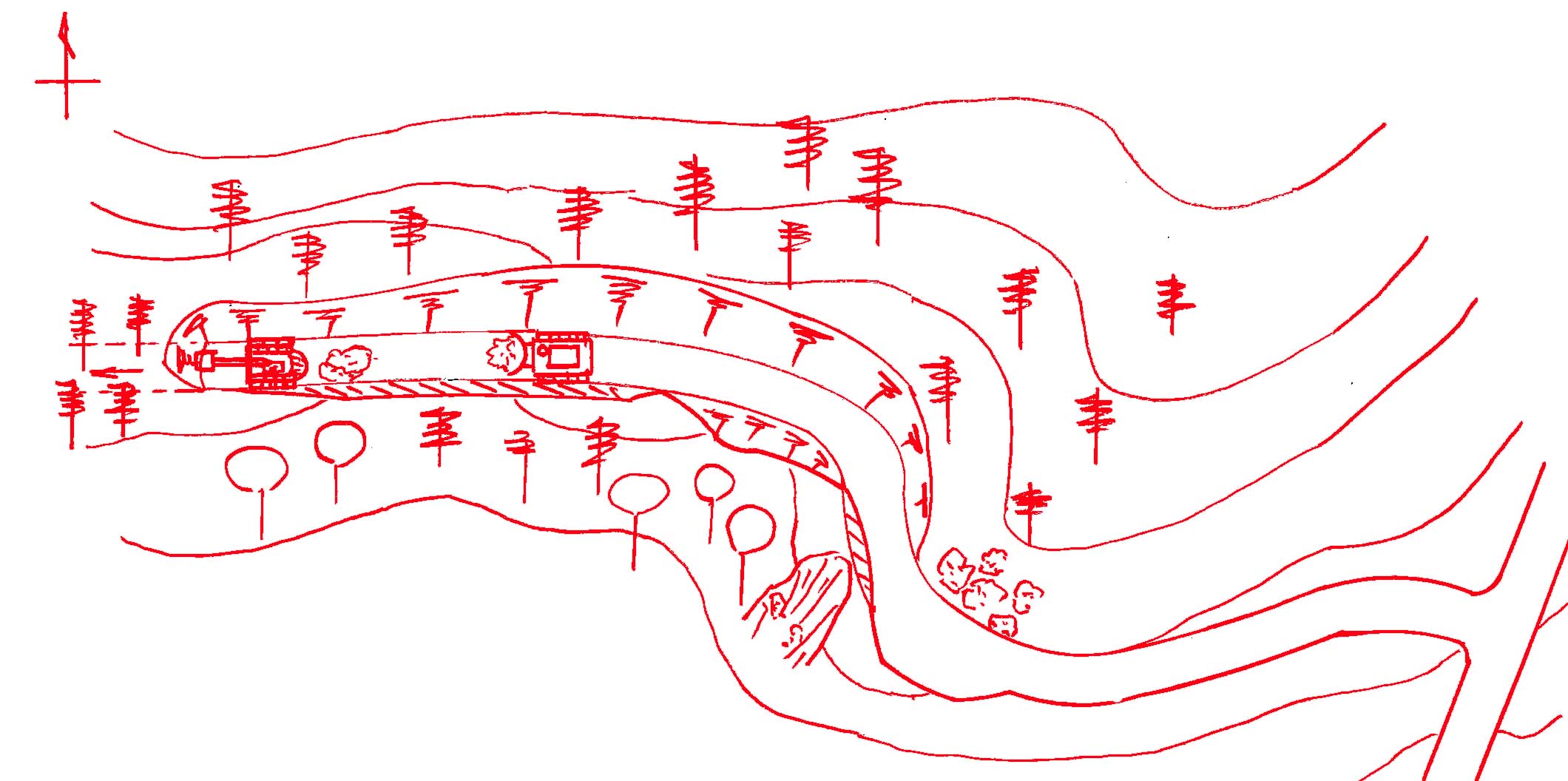 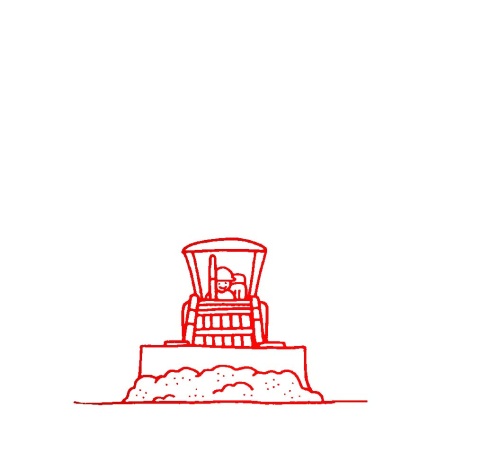 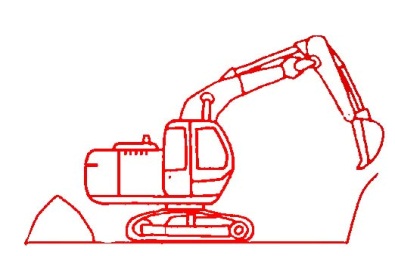 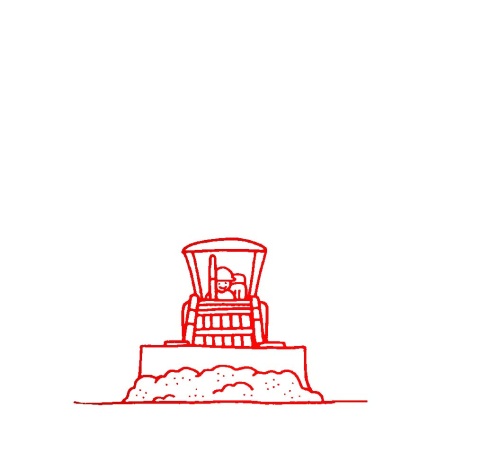 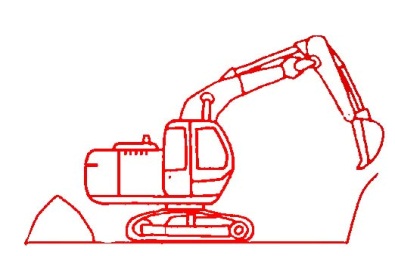 機械位置、付随する機械設備、運搬路と移動位置、安全通路、立入禁止区域、制限速度、誘導者位置などを記入。機械位置、付随する機械設備、運搬路と移動位置、安全通路、立入禁止区域、制限速度、誘導者位置などを記入。機械位置、付随する機械設備、運搬路と移動位置、安全通路、立入禁止区域、制限速度、誘導者位置などを記入。機械位置、付随する機械設備、運搬路と移動位置、安全通路、立入禁止区域、制限速度、誘導者位置などを記入。機械位置、付随する機械設備、運搬路と移動位置、安全通路、立入禁止区域、制限速度、誘導者位置などを記入。対象機械と資格作業区分機械名運転者資格等①-1移動式クレーン運転免許(5t以上）①-2移動式ｸﾚｰﾝ運転免許･小型移動式ｸﾚｰﾝ運転技能講習修了者(1ｔ以上)①-3移動式クレーンの業務に係る特別教育修了者(1t未満)②　地山掘削及び土止め支保工作業主任者技能講習修了者③-1フォークリフト運転技能講習修了者(1t以上）③-2フォークリフトの運転に係る特別教育修了者(1t未満)④-1ショベルローダ等運転技能講習修了者(1t以上)④-2ショベルローダ等の運転に係る特別教育修了者(1t未満)⑤-1不整地運搬車運転技能講習修了者(1t以上)⑤-2不整地運搬車の運転に係る特別教育修了者(1t未満)⑥-1車両系建設機械(整地･運搬･積込･掘削)運転技能講習修了者(3t以上)⑥-2車両系建設機械(整地･運搬･積込･掘削)の運転に係る特別教育修了者（3t未満）⑦-1玉掛け技能講習を修了者(1t以上)⑦-2玉掛けの業務に係る特別教育修了者(1t未満)⑧　その他（　　　　　　　　　　　　　　　　　　　　　　　　）対象機械と資格作業道開設バックホウ月山五郎②､⑤-1､⑥-1①-1移動式クレーン運転免許(5t以上）①-2移動式ｸﾚｰﾝ運転免許･小型移動式ｸﾚｰﾝ運転技能講習修了者(1ｔ以上)①-3移動式クレーンの業務に係る特別教育修了者(1t未満)②　地山掘削及び土止め支保工作業主任者技能講習修了者③-1フォークリフト運転技能講習修了者(1t以上）③-2フォークリフトの運転に係る特別教育修了者(1t未満)④-1ショベルローダ等運転技能講習修了者(1t以上)④-2ショベルローダ等の運転に係る特別教育修了者(1t未満)⑤-1不整地運搬車運転技能講習修了者(1t以上)⑤-2不整地運搬車の運転に係る特別教育修了者(1t未満)⑥-1車両系建設機械(整地･運搬･積込･掘削)運転技能講習修了者(3t以上)⑥-2車両系建設機械(整地･運搬･積込･掘削)の運転に係る特別教育修了者（3t未満）⑦-1玉掛け技能講習を修了者(1t以上)⑦-2玉掛けの業務に係る特別教育修了者(1t未満)⑧　その他（　　　　　　　　　　　　　　　　　　　　　　　　）対象機械と資格　　〃ブルドーザ火山六郎②､④-1､⑥-1①-1移動式クレーン運転免許(5t以上）①-2移動式ｸﾚｰﾝ運転免許･小型移動式ｸﾚｰﾝ運転技能講習修了者(1ｔ以上)①-3移動式クレーンの業務に係る特別教育修了者(1t未満)②　地山掘削及び土止め支保工作業主任者技能講習修了者③-1フォークリフト運転技能講習修了者(1t以上）③-2フォークリフトの運転に係る特別教育修了者(1t未満)④-1ショベルローダ等運転技能講習修了者(1t以上)④-2ショベルローダ等の運転に係る特別教育修了者(1t未満)⑤-1不整地運搬車運転技能講習修了者(1t以上)⑤-2不整地運搬車の運転に係る特別教育修了者(1t未満)⑥-1車両系建設機械(整地･運搬･積込･掘削)運転技能講習修了者(3t以上)⑥-2車両系建設機械(整地･運搬･積込･掘削)の運転に係る特別教育修了者（3t未満）⑦-1玉掛け技能講習を修了者(1t以上)⑦-2玉掛けの業務に係る特別教育修了者(1t未満)⑧　その他（　　　　　　　　　　　　　　　　　　　　　　　　）対象機械と資格①-1移動式クレーン運転免許(5t以上）①-2移動式ｸﾚｰﾝ運転免許･小型移動式ｸﾚｰﾝ運転技能講習修了者(1ｔ以上)①-3移動式クレーンの業務に係る特別教育修了者(1t未満)②　地山掘削及び土止め支保工作業主任者技能講習修了者③-1フォークリフト運転技能講習修了者(1t以上）③-2フォークリフトの運転に係る特別教育修了者(1t未満)④-1ショベルローダ等運転技能講習修了者(1t以上)④-2ショベルローダ等の運転に係る特別教育修了者(1t未満)⑤-1不整地運搬車運転技能講習修了者(1t以上)⑤-2不整地運搬車の運転に係る特別教育修了者(1t未満)⑥-1車両系建設機械(整地･運搬･積込･掘削)運転技能講習修了者(3t以上)⑥-2車両系建設機械(整地･運搬･積込･掘削)の運転に係る特別教育修了者（3t未満）⑦-1玉掛け技能講習を修了者(1t以上)⑦-2玉掛けの業務に係る特別教育修了者(1t未満)⑧　その他（　　　　　　　　　　　　　　　　　　　　　　　　）対象機械と資格①-1移動式クレーン運転免許(5t以上）①-2移動式ｸﾚｰﾝ運転免許･小型移動式ｸﾚｰﾝ運転技能講習修了者(1ｔ以上)①-3移動式クレーンの業務に係る特別教育修了者(1t未満)②　地山掘削及び土止め支保工作業主任者技能講習修了者③-1フォークリフト運転技能講習修了者(1t以上）③-2フォークリフトの運転に係る特別教育修了者(1t未満)④-1ショベルローダ等運転技能講習修了者(1t以上)④-2ショベルローダ等の運転に係る特別教育修了者(1t未満)⑤-1不整地運搬車運転技能講習修了者(1t以上)⑤-2不整地運搬車の運転に係る特別教育修了者(1t未満)⑥-1車両系建設機械(整地･運搬･積込･掘削)運転技能講習修了者(3t以上)⑥-2車両系建設機械(整地･運搬･積込･掘削)の運転に係る特別教育修了者（3t未満）⑦-1玉掛け技能講習を修了者(1t以上)⑦-2玉掛けの業務に係る特別教育修了者(1t未満)⑧　その他（　　　　　　　　　　　　　　　　　　　　　　　　）対象機械と資格①-1移動式クレーン運転免許(5t以上）①-2移動式ｸﾚｰﾝ運転免許･小型移動式ｸﾚｰﾝ運転技能講習修了者(1ｔ以上)①-3移動式クレーンの業務に係る特別教育修了者(1t未満)②　地山掘削及び土止め支保工作業主任者技能講習修了者③-1フォークリフト運転技能講習修了者(1t以上）③-2フォークリフトの運転に係る特別教育修了者(1t未満)④-1ショベルローダ等運転技能講習修了者(1t以上)④-2ショベルローダ等の運転に係る特別教育修了者(1t未満)⑤-1不整地運搬車運転技能講習修了者(1t以上)⑤-2不整地運搬車の運転に係る特別教育修了者(1t未満)⑥-1車両系建設機械(整地･運搬･積込･掘削)運転技能講習修了者(3t以上)⑥-2車両系建設機械(整地･運搬･積込･掘削)の運転に係る特別教育修了者（3t未満）⑦-1玉掛け技能講習を修了者(1t以上)⑦-2玉掛けの業務に係る特別教育修了者(1t未満)⑧　その他（　　　　　　　　　　　　　　　　　　　　　　　　）対象機械と資格①-1移動式クレーン運転免許(5t以上）①-2移動式ｸﾚｰﾝ運転免許･小型移動式ｸﾚｰﾝ運転技能講習修了者(1ｔ以上)①-3移動式クレーンの業務に係る特別教育修了者(1t未満)②　地山掘削及び土止め支保工作業主任者技能講習修了者③-1フォークリフト運転技能講習修了者(1t以上）③-2フォークリフトの運転に係る特別教育修了者(1t未満)④-1ショベルローダ等運転技能講習修了者(1t以上)④-2ショベルローダ等の運転に係る特別教育修了者(1t未満)⑤-1不整地運搬車運転技能講習修了者(1t以上)⑤-2不整地運搬車の運転に係る特別教育修了者(1t未満)⑥-1車両系建設機械(整地･運搬･積込･掘削)運転技能講習修了者(3t以上)⑥-2車両系建設機械(整地･運搬･積込･掘削)の運転に係る特別教育修了者（3t未満）⑦-1玉掛け技能講習を修了者(1t以上)⑦-2玉掛けの業務に係る特別教育修了者(1t未満)⑧　その他（　　　　　　　　　　　　　　　　　　　　　　　　）【参考：安全衛生法・安全衛生規則の条文の要約】【参考：安全衛生法・安全衛生規則の条文の要約】【参考：安全衛生法・安全衛生規則の条文の要約】【参考：安全衛生法・安全衛生規則の条文の要約】【参考：安全衛生法・安全衛生規則の条文の要約】【参考：安全衛生法・安全衛生規則の条文の要約】